ОДНКРПредметные результаты по учебному предмету «Основы духовно-нравственной культуры народов России» предметной области «Основы духовно-нравственной культуры народов России» должны обеспечивать:понимание вклада представителей различных народов России в формирование ее цивилизационного наследия;понимание ценности многообразия культурных укладов народовРоссийской Федерации;З) поддержку интереса к традициям собственного народа и народов, проживающих в Российской Федерации;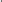 знание исторических примеров взаимопомощи и сотрудничества народовРоссийской Федерации;формирование уважительного отношения к национальным и этническим ценностям, религиозным чувствам народов Российской Федерации;6) осознание ценности межнационального и межрелигиозного согласия;7) формирование представлений об образцах и примерах традиционного духовного наследия народов Российской Федерации